附件62022年食品检验领域能力验证结果报告单请参试机构在作业指导书规定时间内扫描下方二维码或网址确认样品状态，原件随结果一并邮寄。如有异常情况，请尽快联系解决。检验检测机构名称：                  机构参试代码：         样品接收日期：2022年  月   日, 结果报告日期：2022年  月   日参试机构负责人（签字）：              日期：         (单位盖章)联系人及电话号码：        结果报告二维码网址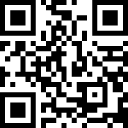 https://jinshuju.net/f/o4P4fC检验项目样品编号检测方法标准（具体至第几法）检测结果（单位g/kg）检测结果（单位g/kg）检测结果（单位g/kg）检验项目样品编号检测方法标准（具体至第几法）平行1平行2平均值脱氢乙酸脱氢乙酸注：1、试验采用的检测方法为现行标准的，直接填写标准号；采用非标方法的，请提供详细的方法描述（可另附页）。2、检测结果保留3位有效数字。3、本报告单需与检测原始记录同时报送，原始记录的内容和格式应包括平行测定，并符合贵实验室质量控制的要求。4、检测结果报告截止日期为收到样品后4个工作日内（以快递接收时间为准）。注：1、试验采用的检测方法为现行标准的，直接填写标准号；采用非标方法的，请提供详细的方法描述（可另附页）。2、检测结果保留3位有效数字。3、本报告单需与检测原始记录同时报送，原始记录的内容和格式应包括平行测定，并符合贵实验室质量控制的要求。4、检测结果报告截止日期为收到样品后4个工作日内（以快递接收时间为准）。注：1、试验采用的检测方法为现行标准的，直接填写标准号；采用非标方法的，请提供详细的方法描述（可另附页）。2、检测结果保留3位有效数字。3、本报告单需与检测原始记录同时报送，原始记录的内容和格式应包括平行测定，并符合贵实验室质量控制的要求。4、检测结果报告截止日期为收到样品后4个工作日内（以快递接收时间为准）。注：1、试验采用的检测方法为现行标准的，直接填写标准号；采用非标方法的，请提供详细的方法描述（可另附页）。2、检测结果保留3位有效数字。3、本报告单需与检测原始记录同时报送，原始记录的内容和格式应包括平行测定，并符合贵实验室质量控制的要求。4、检测结果报告截止日期为收到样品后4个工作日内（以快递接收时间为准）。注：1、试验采用的检测方法为现行标准的，直接填写标准号；采用非标方法的，请提供详细的方法描述（可另附页）。2、检测结果保留3位有效数字。3、本报告单需与检测原始记录同时报送，原始记录的内容和格式应包括平行测定，并符合贵实验室质量控制的要求。4、检测结果报告截止日期为收到样品后4个工作日内（以快递接收时间为准）。注：1、试验采用的检测方法为现行标准的，直接填写标准号；采用非标方法的，请提供详细的方法描述（可另附页）。2、检测结果保留3位有效数字。3、本报告单需与检测原始记录同时报送，原始记录的内容和格式应包括平行测定，并符合贵实验室质量控制的要求。4、检测结果报告截止日期为收到样品后4个工作日内（以快递接收时间为准）。